2 0 1 9年【第十六屆坤泰盃全國圍棋賽】實施辦法一、目　　的：推展棋弈活動，鼓勵動腦思考，發揚中華文化二、主辦單位：財團法人坤泰文教基金會三、承辦單位：奇羿活動公關公司四、協辦單位：欣彰天然氣股份有限公司、坤山建設股份有限公司、中華民國圍棋協會、國立竹北高級中學五、參加對象：高中(職)、國中、國小及幼稚園學生，預計500人，額滿為止(國中及高中限報名甲組以上)六、比賽日期：108年5月26日（日），報到：上午8：20至8：50，開幕：上午9：00七、報名日期：即日起至4月18日（四）截止八、報名費：每人新台幣400元，報名後恕不退費、換人九、比賽地點：國立竹北高級中學             （新竹縣竹北市中央路3號）十、比賽組別：五段組   四段組   三段組   二段組   初段組（一段）                   甲組（1至3級）  丙組（7至10級）  丁組（11至15級） 戊組（16至20級)              ※四段組參賽人數低於10人，五段組參賽人數低於16人，取消該組比賽並退費十一、報名方式：          ✪線上報名：「活動官網」kuentai.org.tw/twgo2019          ✪E-mail報名：下載報名表填妥後E-mail至joankuo25@gmail.com十二、繳費方式：               ✪匯款/ATM轉帳：(團體報名，請確認人數與費用)               ◮銀行：合作金庫銀行-六家分行(銀行代碼006)               ◮帳號：3410-717-200521               ◮戶名：奇羿公關有限公司               ◮轉帳後，請將匯款證明E-mail至joankuo25@gmail.com，並備註「圍棋比賽」、               「參賽者姓名或團報之報名單位」、「聯絡人」及「聯絡人電話」十三、活動洽詢專線：03-6676022 郭小姐十四、比賽辦法：   請於8：50前完成報到手續，若超過報到時間未報到者，即不再受理報到，取消比賽資格遲到由對方選擇黑白並開始計時，遲到15分鐘裁定對方勝。第一、四場準時開賽，第二、三、五場實際開賽時間視各組比賽進度，待裁判安排好出賽單，各組裁判將請大會廣播宣布進場比賽時間，請選手每場賽後勿離開賽場太遠，請隨時注意廣播和入口進場組別海報(三) 採瑞士制，各組一律分先，19路棋盤黑棋184子勝(四) 賽五場，各組以32人為基準，得視報名人數做適當調整(五) 段位組用時規則：每人基本時限20分鐘，讀秒10秒兩次(六) 比賽時如對手有違規行為，選手應立即暫停比賽，當場舉手反應，並告知該組裁判處理裁決。若對於裁判判定比賽成績有問題或疑問，請務必於現場立即反應，如離開賽場將不予受理十五、獎勵辦法：段位各組前四名頒發獎金、獎盃、獎狀各乙份；第五、六名頒發獎盃、獎狀各乙份；三勝者為優勝獎，頒發獎狀，活動後寄出獎狀，頒發名額視各組參賽人數而定級位各組前六名頒發獎盃、獎狀各乙份，三勝者為優勝獎，頒發獎狀，活動後寄出，頒發名額視各組參賽人數而定級位甲組、初段、二及三段組達到晉升標準者，依規定報升四段視參賽人數(原則上以每10人升1人為準)晉升五段五段視參賽人數(原則上以每16人升1人為準)晉升六段 各組奬狀於比賽完後，由承辦單位另寄至報名單位轉發，獎狀名字印製錯誤或遺失補發，請於得獎名單公告後三個月內提出申請，逾期酌收手續工本費100元十六、附註：日期與地點如有變更，最慢在5月15日(三)於「活動官網」公佈，敬請參賽者注意本活動雨天照常舉行報名後，級位不可更改。升段者請於5月21日(二)前告知，比賽當天不接受更改組別，如已升段者以棄權論，不得參加比賽各組第一場比賽對手，統一由主辦單位與裁判長於比賽前抽籤排定「活動官網」於5月23日(四)公告「比賽組別名單」與「選手賽場位置圖」；5月29日(三)公告「得獎名單」參加證由承辦單位於比賽前一週郵寄報名單位，若未收到，務請以電話查詢，選手須憑參加證依組別報到 大會得視參賽者實際棋力更改其組別，參加者不得異議贈送參賽者紀念品、點心盒各一份（需素食者於報名表註明）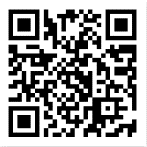 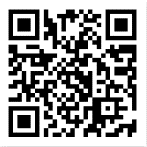 館內全面禁止飲食 參賽學生交通及個人自身安全之維護請自行負責，請陪同之家長或隨隊老師妥為照顧(十一) 辦法如有未盡事宜，得適時補充修訂之                  2019年【第十六屆坤泰盃全國圍棋賽】大會程序表注意事項：✪第一、四場準時開賽，第二、三、五場實際開賽時間視各組比賽進度，待裁判安排好出賽單，各組裁  判將請大會廣播宣布進場比賽時間，請選手每場賽後勿離開賽場太遠，請隨時注意廣播和入口進場組  別海報。遲到由對方選擇黑白並開始計時，遲到15分鐘裁定對方勝✪各組賽後陸續公佈優勝名單，各組第一至六名現場舉行頒獎典禮，頒發獎金或獎盃。第一至六名及  優勝獎(三勝者)之獎狀，將於兩週後函送各報名單位組別五段組四段組三段組二段組初段組第一名45004000350030002500第二名40003500300025002000第三名35003000250020001500第四名30002500200015001000時間活動內容備註08：20－08：50  報到✪08：50停止報到✪選手依「參加證」組別至賽務組報到  →交參加證  →領名牌、手冊、餐心盒、紀念品  →選手入座09：50~09：00清場、選手就位完畢請所有家長、老師、陪同人員至二樓觀賽或至賽場外、請安靜勿喧譁干擾比賽09：00~09：20開幕式✪主席致詞，介紹貴賓✪裁判長宣佈比賽規則.09：20~10：10第一場比賽✦開賽時間依各組裁判現場廣播宣布為準第二場比賽✦開賽時間依各組裁判現場廣播宣布為準第三場比賽12：10~13：00午餐休息13：00~13：50第四場比賽✦開賽時間依各組裁判現場廣播宣布為準第五場比賽14：50~15：10成績結算✪獲獎者請務必於14:50回至舞台旁候獎  區等候頒獎✪全部賽完始開放家長進入賽場15：10~15：30頒獎典禮